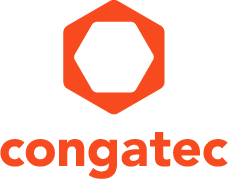 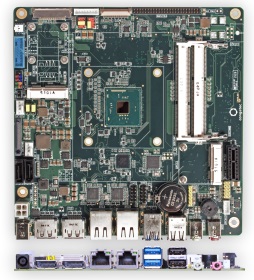 Плоские материнские платы Thin Mini-ITX компании congatec выполнены на базе энергоемких процессоров Intel® Pentium® и Celeron® с мощной графикой Текст и фото доступны на сайте: http://www.congatec.com/pressПресс релизКомпания congatec представляет новые материнские платы форм-фактора Thin Mini-ITX с процессорами Intel® Pentium® и Celeron®Плоские, индустриального класса с мощной графикой и потреблением мощности всего 3 ВтДеггендорф, Германия 15 Октября, 2015:Компания congatec AG, являющаяся лидером в области встраиваемых компьютерных модулей, одноплатных компьютеров SBC (англ. SBC - single board computer), встраиваемых решений и услуг производства EDM (англ. EDM - embedded design and manufacturing), расширила свою линейку предлагаемых материнских плат форм-фактора Thin Mini-ITX включающих в себя conga-IA4 с высокими характерситиками в части отображения графики с  процессорами Intel® Pentium® и Celeron® выполненные по технологии 14 нм (микроархитектура Braswell) и полной поддержкой Windows 10. В соответствии с использованными процессорами новые материнские платы Thin Mini-ITX обеспечивают отличаются высокой производительностью в части вычислительных способностей и высококачественной графику, а также обеспечивают возможность подключения до четырех дисплеев с разрешением 4k.  Несмотря на явный прирост производительности, потребляемая мощность присущая наиболее распространённому сценарию рабочей нагрузки SDP (англ. SDP - Scenario Design Power) была снижена до 3 Ватт, что позволяет разрабатывать на их основе безвентиляторные системы с малым собственным потреблением. Имея высоту конструкции всего в 20 мм, материнские платы Thin Mini-ITX позволяют использовать их для плоских конструкций и даже интегрировать их непосредственно в тонкие панельные ПК (Panel PC).Новые материнские платы промышленного класса Thin Mini-ITX предназначены для использования в приложениях, где обычным материнским платам не хватает надежности, помехозащищенности, возможностей для круглосуточной непрерывной эксплуатации, а также длительной доступности на рынке. Целевые приложения этих плат включают, среди прочего, кассовые системы, весы и торговые автоматы, игровые и цифровые мультимедийные информационные табло, а также промышленные человеко-машинные интерфейсы HMI, индустриальные панельные ПК и тонкие клиенты. Эти платы могут найти свое применение для использования в логистике и в оборудовании, используемом в клинических и медицинских учреждений. Материнские платы Thin Mini-ITX компании congatec отличаются от аналогичных предложений индустриального класса в части добавленной стоимости и доступности обширной сопроводительной документации, а также поддержкой интеграции от компании congatec. Постоянная поддержка программного обеспечения с регулярными обновлениями систем безопасности для UEFI и программных драйверов также входит в перечень услуг компании.Основные функциональные особенностиПлаты conga-IA4 Thin Mini-ITX оснащены  процессоры Intel® Pentium® или Celeron® процессоры выплоненных по 14-нм технологии с уровень энергопотребления при наиболее распространённому сценарию рабочей нагрузки SDP (англ. SDP - Scenario Design Power) 3 до 4 Вт, соответственно, и от 4 до 6 Вт потребления в режиме максимальной загрузки TDP (англ. TDP - Thermal Design Power). Кроме того возможно использование быстрой двухканальной оперативной памяти типа DDR3L с тактовой частотой 1600 МГц  и объемом до 16 Гб. Встроенная графическая система Intel Gen 8 обеспечивает высочайшее качество картинки при разрешении вплоть до трех дисплев с разрешением 4k (3840 х 2160), наряду с использованием последних технологий 3D, таких как OpenGL и DirectX11.1 4.2. Видеоядро позволяет декодировать видео H.265/HEVC без артефактов максимально разгружая основной процессор, а так же кодировать два видео потока 1080p H.264 в режиме реального времени с частотой обновления экрана 60 Гц.Обширный набор доступных на палатах интерфейсов кроме PCIe x1, включает в себя, два слота Mini PCIe,  а также 4x USB 3.0 и 2x USB 2.0 для специфических расширений. Также, через специальные функциональные разъемы могут быть подключены до двух сенсорных видеокамер CSI-2. Кроме перечисленного выше, на платах также имеются  2x Gigabit Ethernet, 1x mSATA 3.0, 1x SATA 3.0, 2x UART плюс 8 GPIO и HD Audio. Компании congatec поддерживают большинство Linux дистрибутивов и версий Microsoft Windows, включая Microsoft Windows 10. Для разработчика доступен широкий диапазон дополнительных аксессуаров, таких как радиаторы охлаждения, экранирование входов/выходов и комплекты кабелей.В настоящее время доступны следующие версии процессоров:Подробная информация по новым материнским платам conga-IA4 Mini-ITX доступна по адресу:www.congatec.com/en/products/mini-itx/conga-ia4.htmlAbout congatec AG
Headquartered in Deggendorf, Germany, congatec AG is a leading supplier of industrial computer modules using the standard form factors Qseven, COM Express, XTX and ETX, as well as single board computers and EDM services. congatec’s products can be used in a variety of industries and applications, such as industrial automation, medical, entertainment, transportation, telecommunication, test & measurement and point-of-sale. Core knowledge and technical know-how includes unique extended BIOS features as well as comprehensive driver and board support packages. Following the design-in phase, customers are given support via extensive product lifecycle management. The company’s products are manufactured by specialist service providers in accordance with modern quality standards. Currently congatec has entities in Taiwan, Japan, China, USA, Australia and the Czech Republic. More information is available on our website at www.congatec.com or via Facebook, Twitter and YouTube.* * * Вопросы читателей:Контакты для прессы:congatec AGSAMS Network Christian EderMichael HennenPhone: +49-991-2700-0Phone: +49-2405-4526720info@congatec.comwww.congatec.cominfo@sams-network.comwww.sams-network.comПроцессорЧисло ядерКэш второго уровня (Smart Cache), МбТактовая частотастандарт/ турбо, ГГцTDP/SDP, ВтГрафические операционные модулиIntel® Pentium® 
N3700421,6 – 2,46 / 416Intel® Celeron®
N3150421,6 – 2,086 / 412Intel® Celeron®
N3050221,6 – 2,166 / 412Intel® Celeron®
N3000221,04-2,084 / 312